REQUERIMENTO Nº        /2021Assunto: Reitera solicitação à Companhia Paulista de Força e Luz (CPFL), a realização de poda de árvore localizada na Rua Filomena Zupardo, em frente ao número 405, no bairro Santa Filomena, conforme especifica.Senhor Presidente:CONSIDERANDO que moradores da rua Filomena Zupardo, no bairro Santa Filomena, em frente ao número 405, reportam a este Vereador que a árvore localizada necessita de desgalhe e poda, devido ao seu tamanho; CONSIDERANDO que árvore sem manutenção representa riscos para a fiação elétrica, que rompidos podem causar transtornos aos moradores;                      CONSIDERANDO que os galhos estão enroscados nos fios do poste, chegando aos fios elétricos (conforme foto anexa), causando curto-circuito, representando prejuízos e iminente perigo aos que por ali transitam, segundo a reivindicação dos moradores do bairro.REQUEIRO, nos termos regimentais, após aprovação do Nobre e Soberano Plenário, que seja oficiada a Companhia Paulista de Força e Luz (CPFL), para que tome providências sobre a poda de árvore existente na Rua Filomena Zupardo, em frente ao número 405, no bairro Santa Filomena, cujos SALA DAS SESSÕES, 02 de março de 2021.Willian SoaresVereador- SD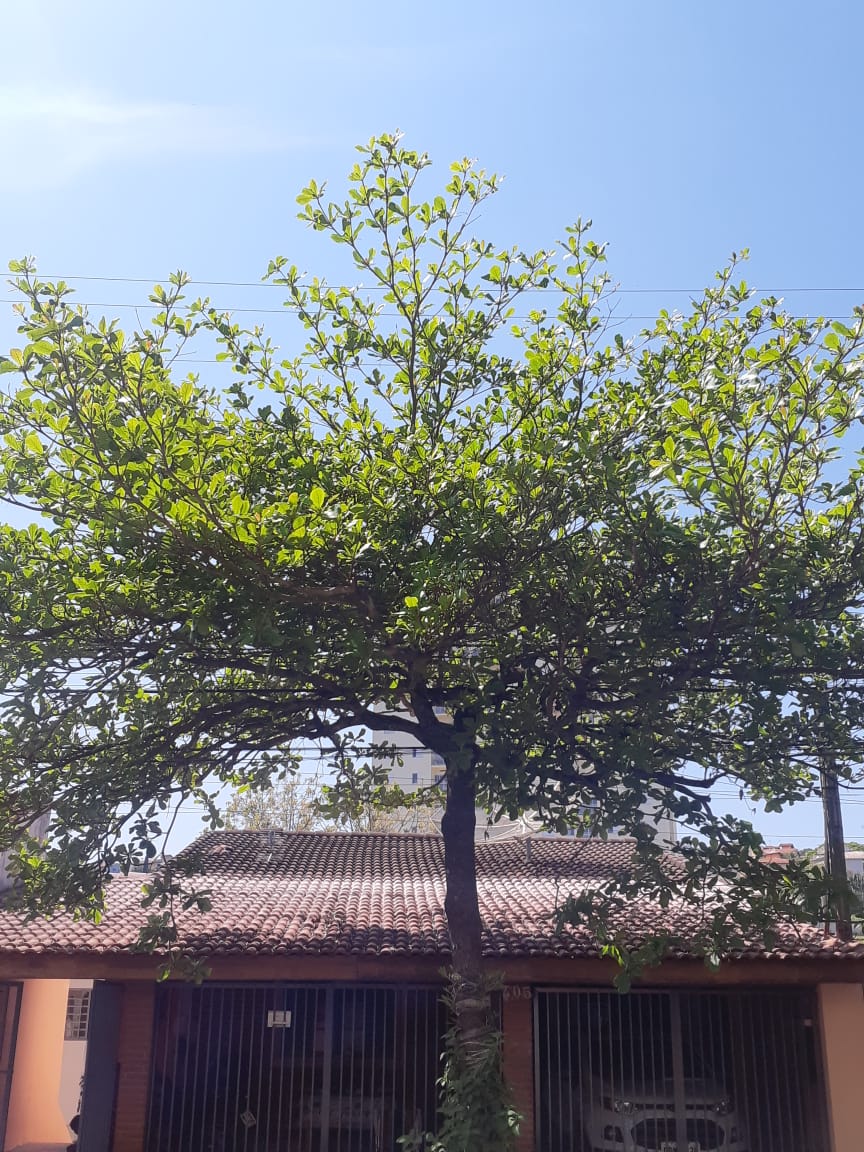 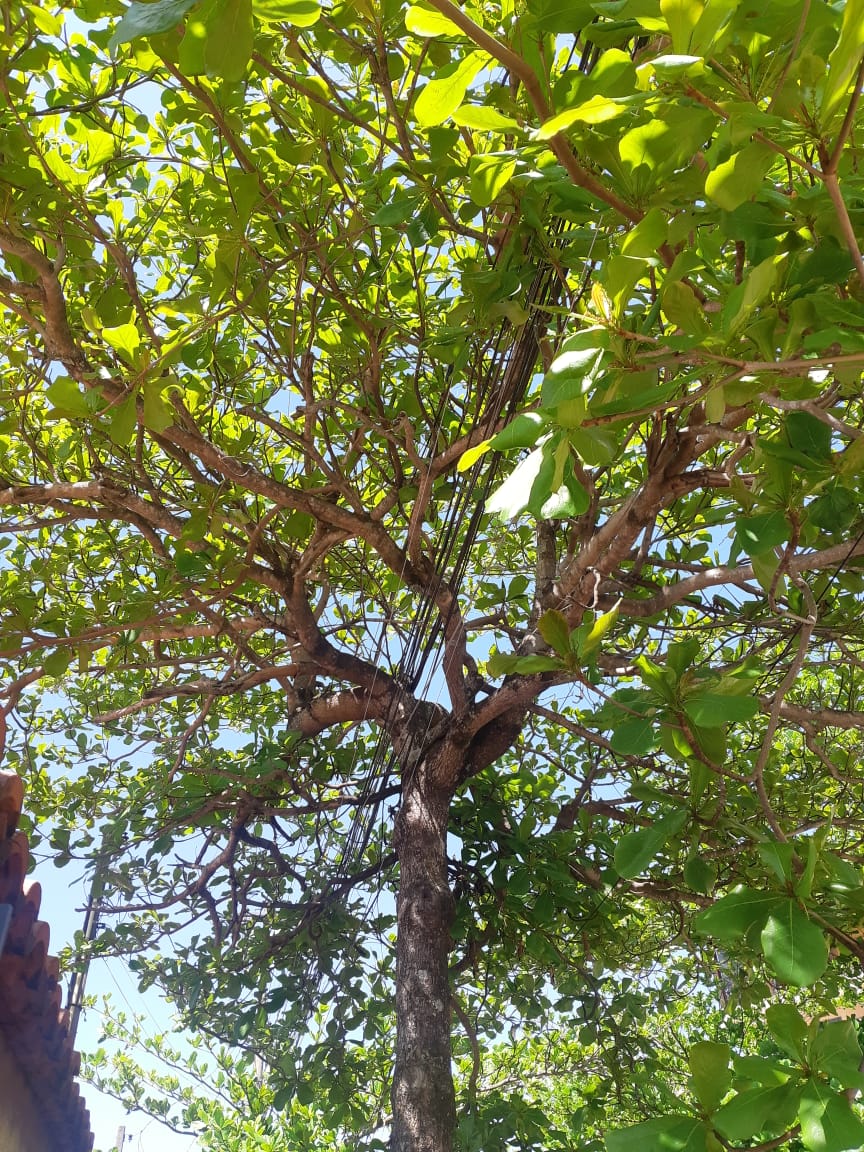 